PREVALENCE OF MYCOPLASMA SYNOVIAE IN THE POULTRY BREEDER FARMS AT CHITTAGONG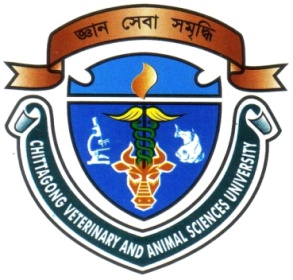 A THESISBYMD. HARISUL ABIDROLL NO.: 0211/01REGISTRATION NO.: 105SESSION: 2011 – 2012MASTER OF SCIENCE (MS)IN MICROBIOLOGYDEPARTMENT OF MICROBIOLOGYFACULTY OF VETERINARY MEDICINECHITTAGONG VETERINARY AND ANIMAL SCIENCES UNIVERSITYCHITTAGONG – 4225, BANGLADESHDECEMBER 2013PREVALENCE OF MYCOPLASMA SYNOVIAE IN THE POULTRY BREEDER FARMS AT CHITTAGONG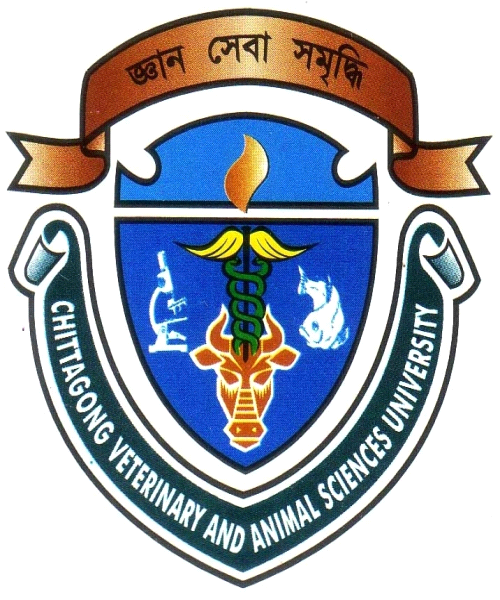 A ThesisByMd. Harisul AbidRoll No.: 0211/01Registration No.: 105Session: 2012 – 2013A thesis submitted in the partial fulfillment of the requirements for the degree of Master of Science (MS) In MicrobiologyDepartment of MicrobiologyFaculty of Veterinary MedicineChittagong Veterinary and Animal Sciences UniversityChittagong – 4225, BangladeshDecember 2013PREVALENCE OF MYCOPLASMA SYNOVIAE IN THE POULTRY BREEDER FARMS AT CHITTAGONG A ThesisByMd. Harisul AbidRoll No.: 0211/01Registration No.: 105Session: 2011 – 2012Approved as to style and content byDr. Kazi M KamaruddinResearch SupervisorDirector, Poultry Research Centre (PRTC)Prof. Dr. Abdul AhadChairmen of the Examination Committee&HeadDepartment of MicrobiologyFaculty of Veterinary MedicineChittagong Veterinary and Animal Sciences UniversityChittagong – 4225, BangladeshDecember 2013DEDICATEDTO MYRESPECTEDPARENTSACKNOWLEDGEMENTThere are so many people I would like to thank for a huge variety of reasons. I owe my gratitude to all those people who have made this thesis possible. First and foremost I offer my sincerest gratitude to my supervisor, Dr. Kazi M Kamaruddin, Director, Poultry Research and Training Centre (PRTC), Chittagong Veterinary and Animal Sciences University (CVASU), who has supported me throughout my thesis with his patience and immense knowledge. His guidance helped me in all the time of research and writing of this thesis. I could not have imagined having a better advisor and mentor for my Masters Degree study. I would also grateful to him for managing to read the whole thesis so thoroughly and for insightful comments on the text. Without his intelligence, perceptiveness and encouragement I would never have finished this thesis. I would like to give special thanks to Professor Dr. Paritosh Kumar Biswas, Dean, Food Science and Technology and Professor Dr. Abdul Ahad, Head, Dept. of Microbiology for giving me valuable advice and cooperation. I would like to thank DR. Md. Inkeyas Uddin, Scientific Officer, Poultry Research and Training Centre, for helping me in various laboratory works specifically for sample collection. I would like to give thanks all the office staffs of the Department of Microbiology, CVASU and PRTC for their technical assistance during the research work. I would like to express my deep sense of gratitude and thanks to Dr. A. S. Mahfuzul Bari, the Vice Chancellor, Chittagong Veterinary and Animal Sciences University.The research work was financed by NATP: Phase 1; BARC project, through the poultry Research and Training Centre, CVASU. I thank all of them of PRTC and other necessary additional logistic supports from the said applied research project.Besides the above mentioned name help and co-operation have been received from many persons during the tenure of this piece of work. The author is immensely grateful to all of them, although it is not possible to mention every one by name.Last but not the least, I would like to thank  my beloved parents  for their blessings, inspiration, sacrifice and moral support which opened the gate and paved the way to my higher studies and also for providing me with the best of everything in my life. The AuthorSTATEMENT OF CANDIDATEI, Md. Harisul Abid, declare that this thesis is submitted in fulfillment of the requirements for the Degree of Master of Science (MS) in Microbiology, Department of Microbiology, Faculty of Veterinary Medicine, Chittagong Veterinary and Animal Sciences University. It is wholly my own work unless otherwise referenced or acknowledged. The document has not been submitted for qualifications at any other academic institution.The AuthorCONTENTSLIST OF TABLESLIST OF FIGURESLIST OF ABBREVIATIONS AND SYMBOLSAGP	Agar gel precipitation testATP 	Adenosine triphosphatebp 	Base pairDNA	Deoxyribonucleic aciddNTP	Deoxyribonucleotide triphosphateELISA	Enzyme linked immunosorbent assayG- C		           Guanine and cytocineet al.	and othersHI	                              Haemagglutination inhibitionI.F	Immnuoflourescent technique Ig A	Immunoglobulin AIg G	Immunoglobulin G Ig M	Immunoglobulin MIL	Interleukinkb	KilobasekDa	Kilo DaltonMG	Mycoplasma gallisepticumMS	Mycoplasma synoviaeMSPA	Mycoplasma surface protein AMSPB	Mycoplasma surface protein BNAD	Nicotinamide adenine dinucleotideND	Newcastle DiseaseNK	Natural killerO.I.E	Office international des epizooticsORF 	Open reading framePCR	Polymerase chain reactionpH	Hydrogen ion concentrationPPLO	Pleuro pneumonia like organism RBC	Red blood cellsrRNA	Ribosomal ribonucleic acidSPA	Serum plate agglutinationTAE	Tris- Acetate EDTATNF	Tumour necrotizing factor%	Percentage>	Greater than<	Less thanµl	MicrolitreSUMMARYThroughout the world Mycoplasma synoviae (MS) is an important pathogen of poultry especially for chicken and turkey. It causes respiratory tract infection and infectious sinusitis. The study was conducted to determine the seroprevalence of Mycoplasma synoviae (MS) infection with associated risk factors and identification of MS organism in unvaccinated flocks of commercial breeder farms of Chittagong district from January 2012 to December 2012. The risk factors were selected as farm, flock size, age and season. Blood samples were aseptically collected from the wing vein using (3-ml) sterile disposable syringes. A total of 365 serum samples were collected and tested for MS using serum plate agglutination (SPA) test for determination of Mycoplasma synoviae seroprevalence. On the other hand tracheal swabs were collected from each sero-positive flocks for Polymerase Chain Reaction (PCR) to determine the presence of Mycoplasma synoviae (MS) organism. For statistical analysis (Chi square test and Pearson correlation) was used. Among the farms the highest prevalence was found to be 69.23% and the lowest was 28.57% with the average 60%. The seroprevalence of MS infection in the breeder farms was highest 70.53% with the flock size >10000 birds whereas it was lowest 53.79% in the flocks ranging from 4000- 7000. According to age group the prevalence was found highest 69% in >60 weeks age group of birds and lowest 42.25% in 10-19 weeks group. The seroprevalence of MS in winter season was found as highest as 64.37% whereas it was found lowest 57.52% in summer season. There was significant difference (p<0.05) among the seroprevalence of MS in different breeder farms, flock size and age groups but there was statistically no significant (p>0.05) difference in seroprevalence of MS among the winter, summer and rainy season. The results showed that occurrence of MS have a significant relationship with the age, flock size and farm condition. To confirm the presence of MS in the samples PCR test was applied using specific published primers to amplify a 214 bp region of the 16S rRNA gene of the organism. The DNAs of MS were extracted using boiling method. In PCR all sero–positive flocks showed positive result for MS. As it was possible to identify MS using PCR from samples taken directly from tracheal swabs avoiding time consuming and laborious conventional culture method, it may be suggested that the PCR method could be used as an alternate of culturing method for identification of the organism.CHAPTERLIST OF TOPICSPAGE NOACKNOWLEDGEMENTVSTATEMENT OF AUTHORVICONTENTSVII-IXLIST OF TABLESXLIST OF FIGURESXLIST OF ABBREVIATION AND SYMBOLSXI-XIISUMMARYXIIIIINTRODUCTION1-3IIREVIEW OF  LITERATURE4-232.1 Avian Mycoplasma42.2 Economic impact of Avian Mycoplasmosis52.3 Classification of Mycoplasma62.4 Etiology of Avian Mycoplasmosis72.5 Virulence factors of Mycoplasma synoviae92.6 Transmission of Mycoplasma Synoviae9-102.7 Incubation period112.8 Pathogenesis112.9 Age of the birds122.10 Concurrent infections of Mycoplasma synoviae with other disease agents132.11 The role of stress factors on Mycoplasma infection132.12 Diagnosis of Avian Mycoplasmosis13         2.12.1 Clinical signs associated with M. synoviae13-14         2.12.2 Gross lesions associated with Mycoplasma synoviae infection in  chickens14CHAPTERLIST OF TOPICSPAGE NO2.13 The avian immune response to Mycoplasma           infection152.14 Laboratory diagnosis of Mycoplasma synoviae162.15 Serological identification of Mycoplasma synoviae16         2.15.1 Serum plate agglutination test.17         2.15.2 Tube agglutination test17         2.15.3 Haemagglutination inhibition (HI)17         2.15.4 Agar gel precipitation test (AGP)18         2.15.5 Enzyme-linked immunosorbent assay technique18         2.15.6 Immnuoflourescent technique18-192.16 Nucleic acid detection techniques20         2.16.1 Nucleic acid recombinant technique20         2.16.2 Polymerase chain reaction (PCR)202.17 Prevalence of Mycoplasma synoviae202.18 Sample collection and isolation of Mycoplasma synoviae212.19 Treatment and control of Mycoplasma synoviae22-23IIIMATERIALS AND METHODS24-313.1 Study area and season243.2 Sample size243.3 Blood collection and serum preparation263.4 Serum plate agglutination (SPA) test263.5 Polymerase chain reaction (PCR)27         3.5.1 Specimen for PCR27          3.5.2 DNA Isolation27          3.5.3 Selection of Primers27-28          3.5.4 Polymerase chain reaction mixture and                    thermal cycles29          3.5.5 Electrophoresis303.6 Statistical analysis31CHAPTERLIST OF TOPICSPAGE NOIVRESULTS32-374.1 Confirmation of Mycoplasma synoviae infection by Polymerase chain reaction (PCR).36VDISCUSSION38-41VICONCLUSION42VIIREFERENCES43-64APPENDIX65-66No. of tableName of tablePage no.2.1Classification and major features of members of the class of Mollicutes72.2Characteristics of avian mycoplasmas Species83.1Details of the primers used for PCR283.2Composition of 2X PCR Master mix solution (i-Taq TM, iNtRON)293.3Composition of reaction mixture293.4Steps and conditions of thermal cycling for PCR304.1Seroprevalence of Mycoplasma synoviae with different risk factors334.2Overall Seroprevalence of Mycoplasma synoviae in poultry breeder farms of Chittagong.344.3Result of Polymerase Chain Reaction (PCR)35No. of figuresName of figuresPage no.2.1Arthritis142.2Lameness142.3Egg apex abnormality143.1Flowchart showing different steps to be followed during this study253.2No agglutination 263.3Visible agglutination263.4Nucleotide sequence (5′-3′) of 16S rRNA gene fragment (214 bp) amplified by the selected primers284.1Results of PCR for 16S rRNA gene of MS36A1Some activities of my thesis work65